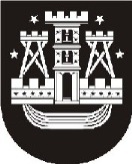 KLAIPĖDOS MIESTO SAVIVALDYBĖS ADMINISTRACIJOS DIREKTORIUSĮSAKYMASDĖL VIETOVĖS LYGMENS TERITORIJŲ PLANAVIMO DOKUMENTO KOREKTŪROS RENGIMO TIKSLŲNr.KlaipėdaVadovaudamasis Lietuvos Respublikos teritorijų planavimo įstatymo 24 straipsnio 5 dalimi ir Klaipėdos miesto savivaldybės administracijos direktoriaus 2022 m. gegužės 9 d. įsakymu Nr. AD1-627 „Dėl pritarimo iniciatyvai pradėti rengti vietovės lygmens teritorijų planavimo dokumento korektūrą“:1. Nustatau, kad pradedama rengti vietovės lygmens teritorijų planavimo dokumento – Devynių žemės sklypų buvusiame Šaulių kaime, Klaipėdoje (kadastriniai numeriai 2101/0039:487, 2101/0039:942, 2101/0039:782, 2101/0039:498, 2101/0039:398, 2101/0039:492, 2101/0039:426, 2101/0039:903 ir 2101/0039:817), detaliojo plano, patvirtinto Klaipėdos miesto savivaldybės administracijos direktoriaus 2011 m. liepos 7 d. įsakymu Nr. AD1-1373 „Dėl devynių žemės sklypų buvusiame Šaulių kaime, Klaipėdoje (kadastriniai numeriai 2101/0039:487, 2101/0039:942, 2101/0039:782, 2101/0039:498, 2101/0039:398, 2101/0039:492, 2101/0039:426, 2101/0039:903 ir 2101/0039:817), detaliojo plano patvirtinimo“, korektūra suplanuotos teritorijos dalyje – žemės sklypams Arimų g. 35 ir 37 bei Ragainės g. 4, 8, 10, 16, 18 ir 20. Korektūros rengimo tikslai –detalizuojant bendrojo plano sprendinius, pakeisti dalies žemės sklypų naudojimo būdus ir nustatyti teritorijos naudojimo reglamento reikalavimus, neprieštaraujančius įstatymų ir kitų teisės aktų reikalavimams bei Teritorijų planavimo įstatymo 4 straipsnio 4 dalyje nurodytų teritorijų planavimo dokumentų sprendiniams; nagrinėti susisiekimo organizavimo keitimo klausimus2. Įpareigoju Urbanistikos ir architektūros skyrių parengti planavimo darbų programą, joje nustatyti nagrinėjamą teritoriją, teritorijų planavimo proceso inicijavimo sutarties projektą ir pateikti teritorijų planavimo dokumento korektūros rengimo iniciatoriui.3. Įpareigoju Urbanistikos ir architektūros skyrių paskelbti šį įsakymą Klaipėdos miesto savivaldybės interneto svetainėje ir Lietuvos Respublikos teritorijų planavimo dokumentų rengimo ir teritorijų planavimo proceso valstybinės priežiūros informacinėje sistemoje (TPDRIS).Šis įsakymas gali būti skundžiamas Lietuvos administracinių ginčų komisijos Klaipėdos apygardos skyriui (H. Manto g. 37, 92236 Klaipėda) arba Regionų apygardos administraciniam teismui, skundą (prašymą) paduodant bet kuriuose šio teismo rūmuose, per vieną mėnesį nuo šio įsakymo paskelbimo dienos.Savivaldybės administracijos direktoriusGintaras Neniškis